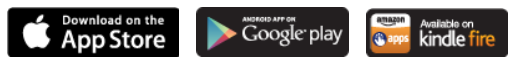 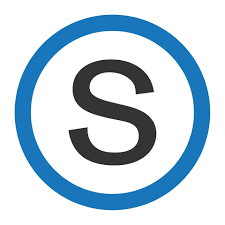 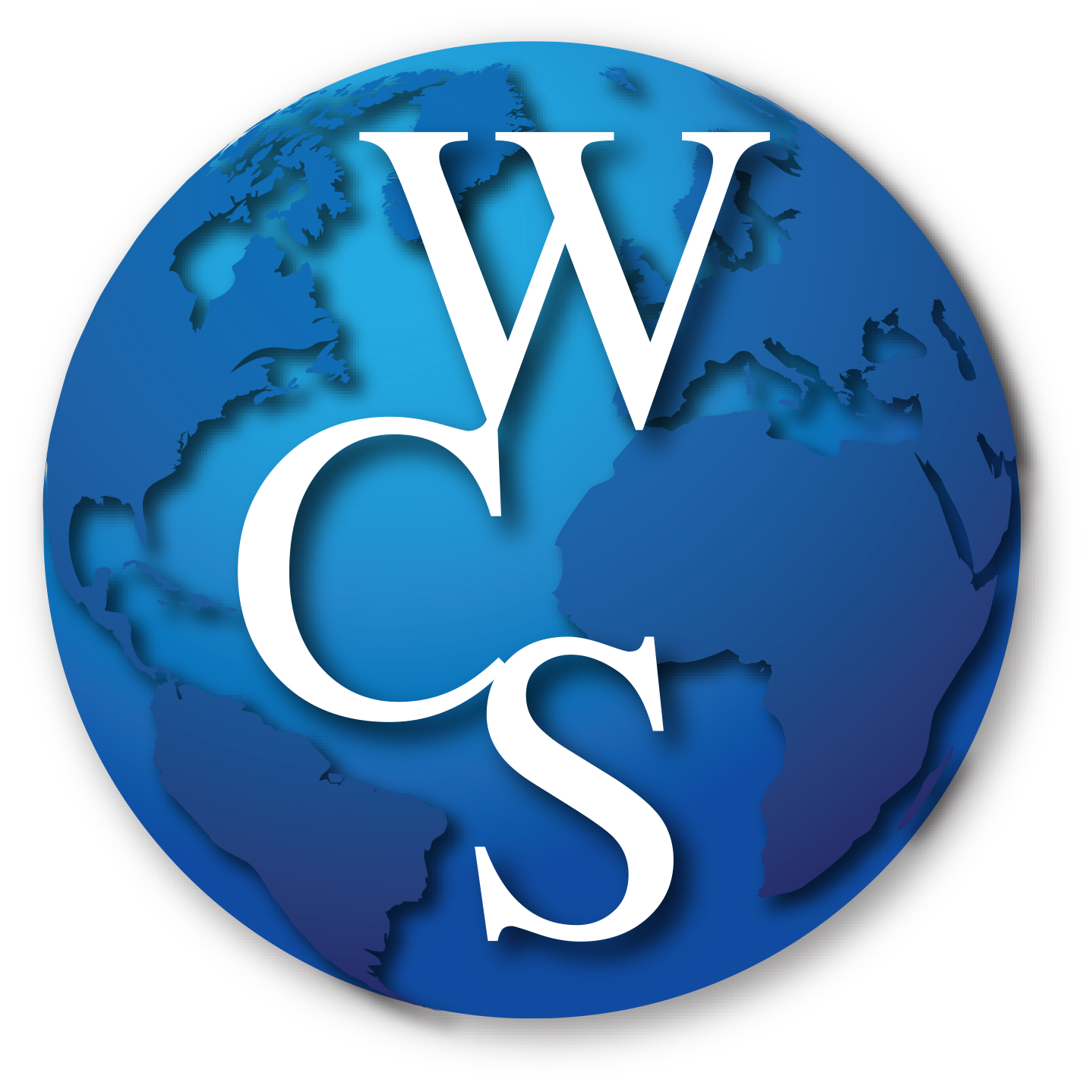 Download the Schoology App –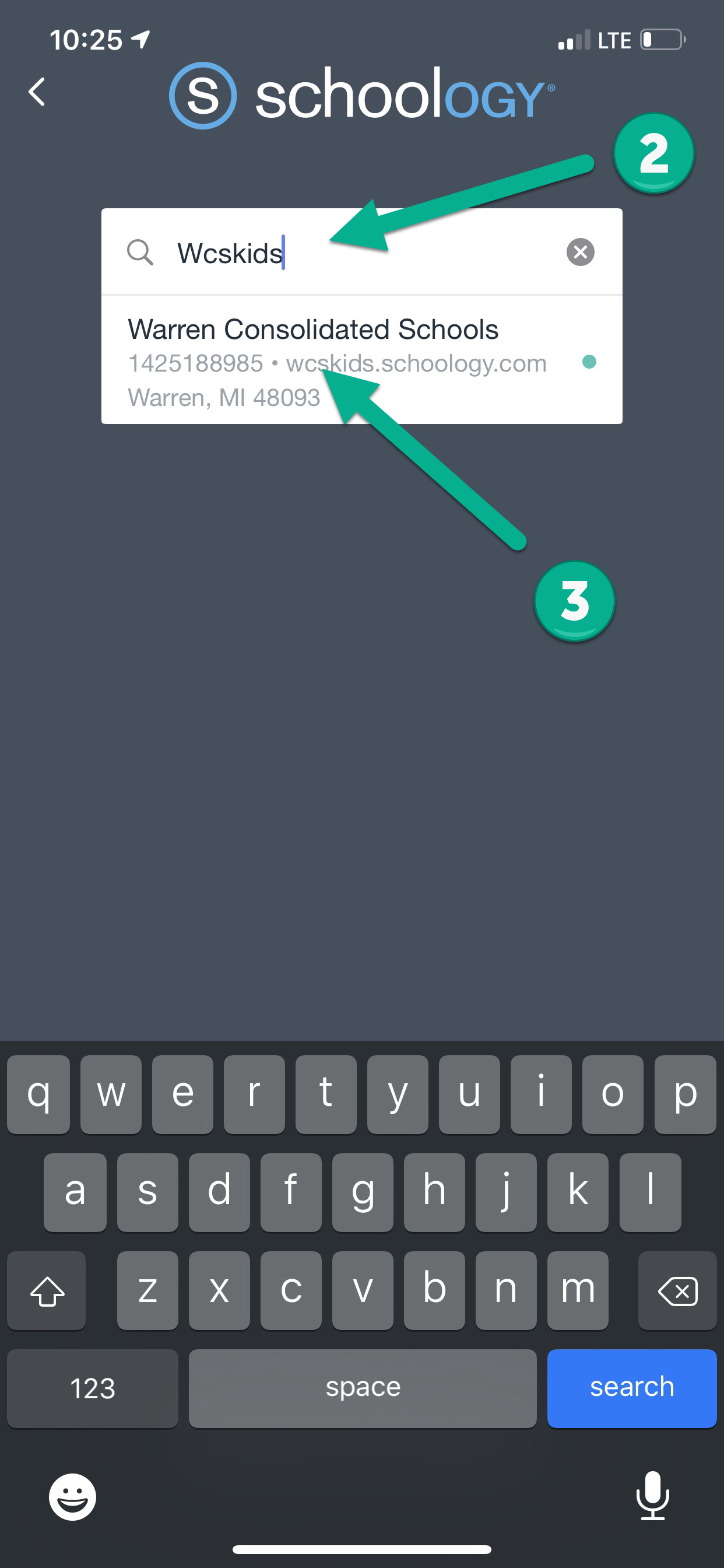 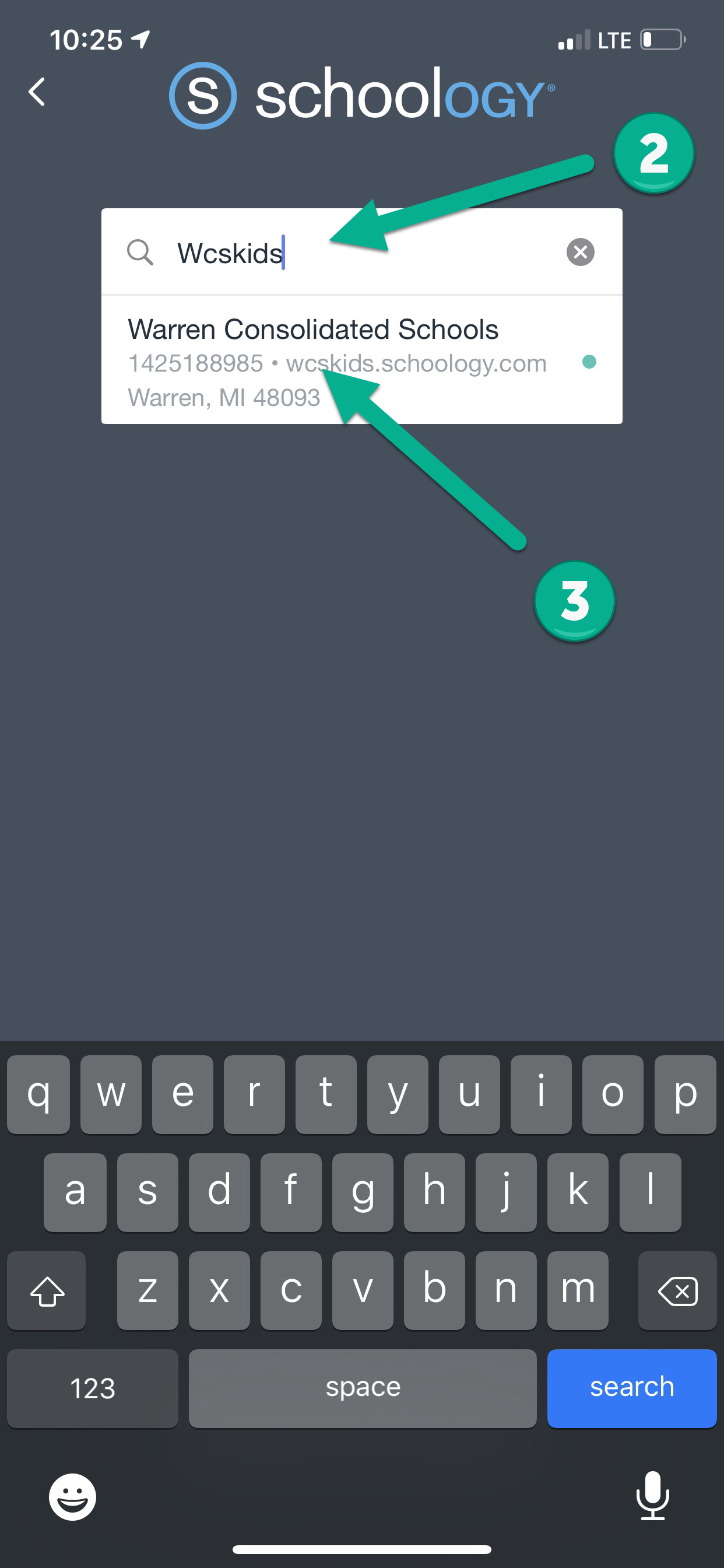 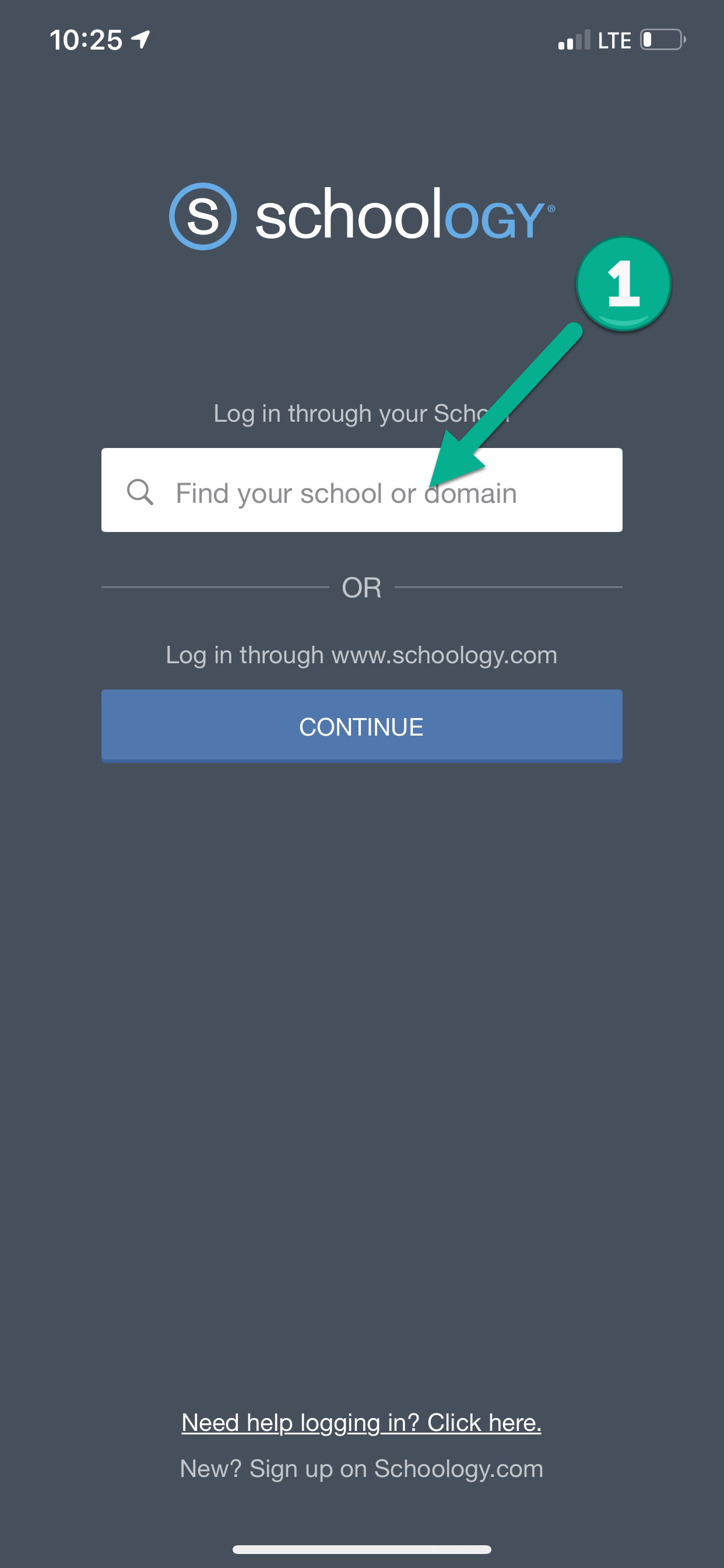 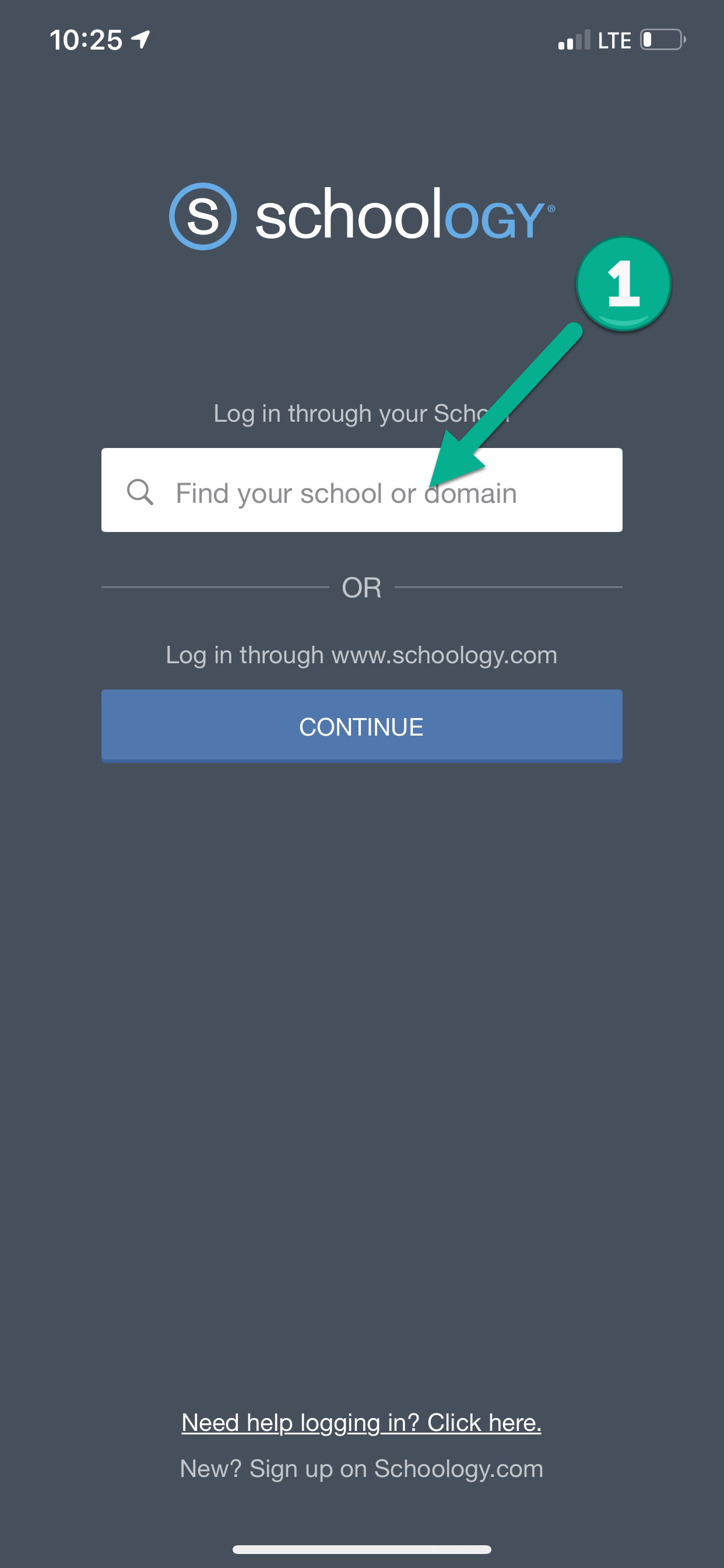 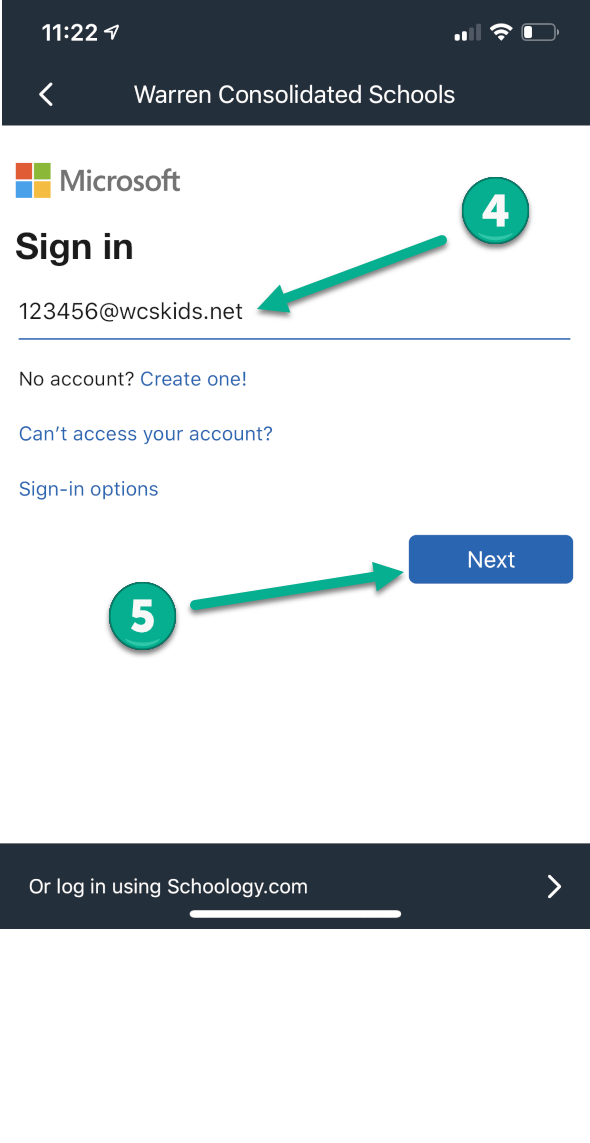 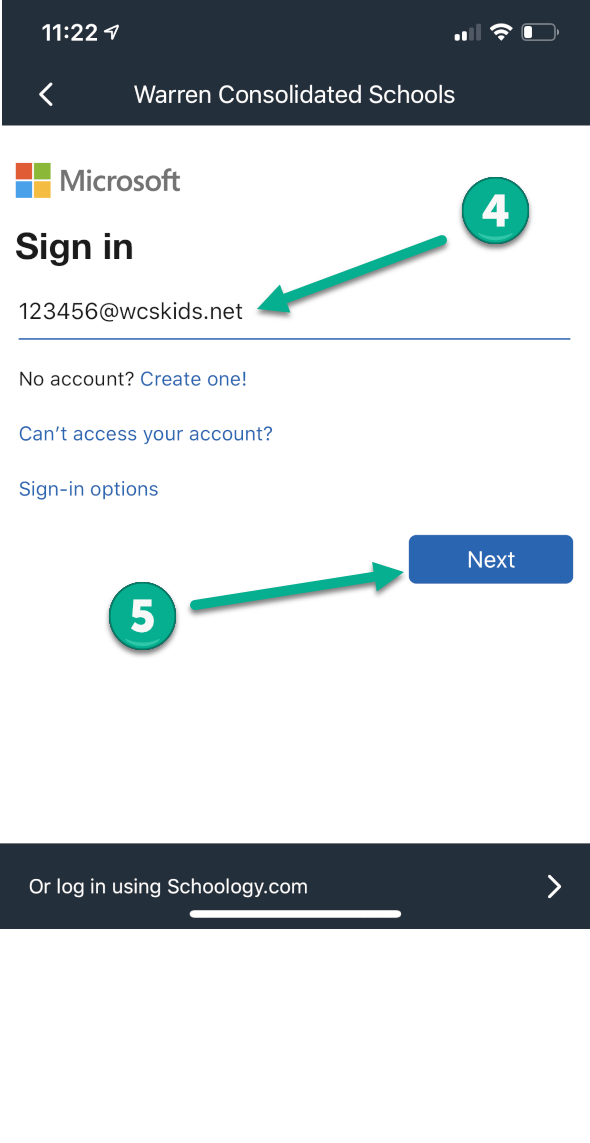 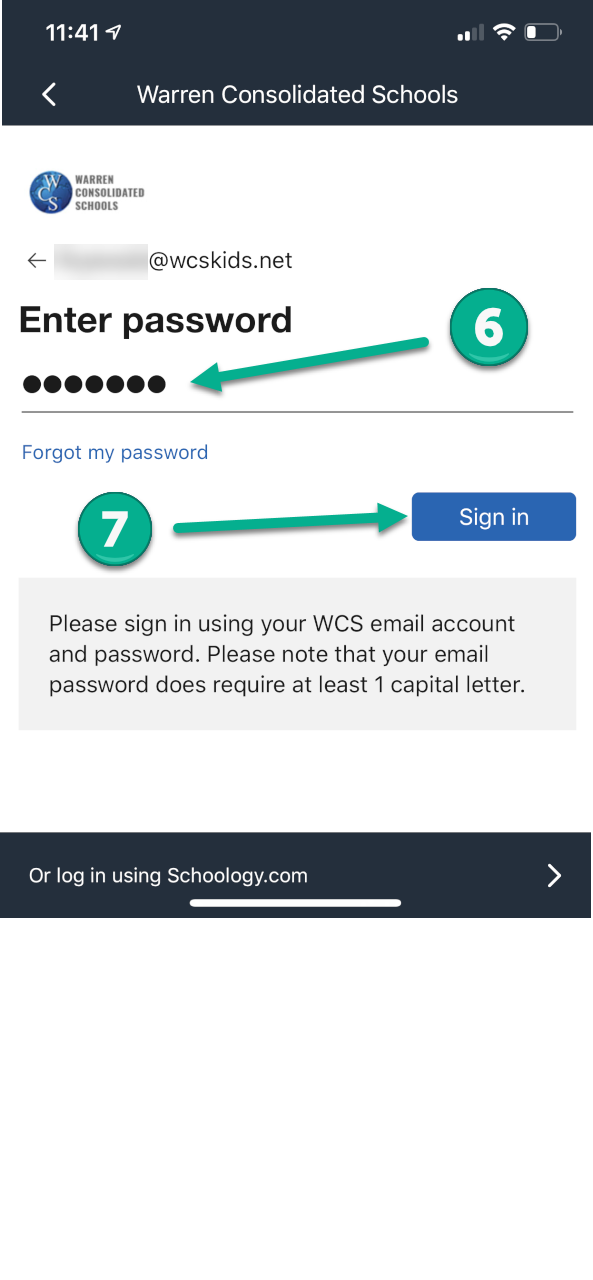 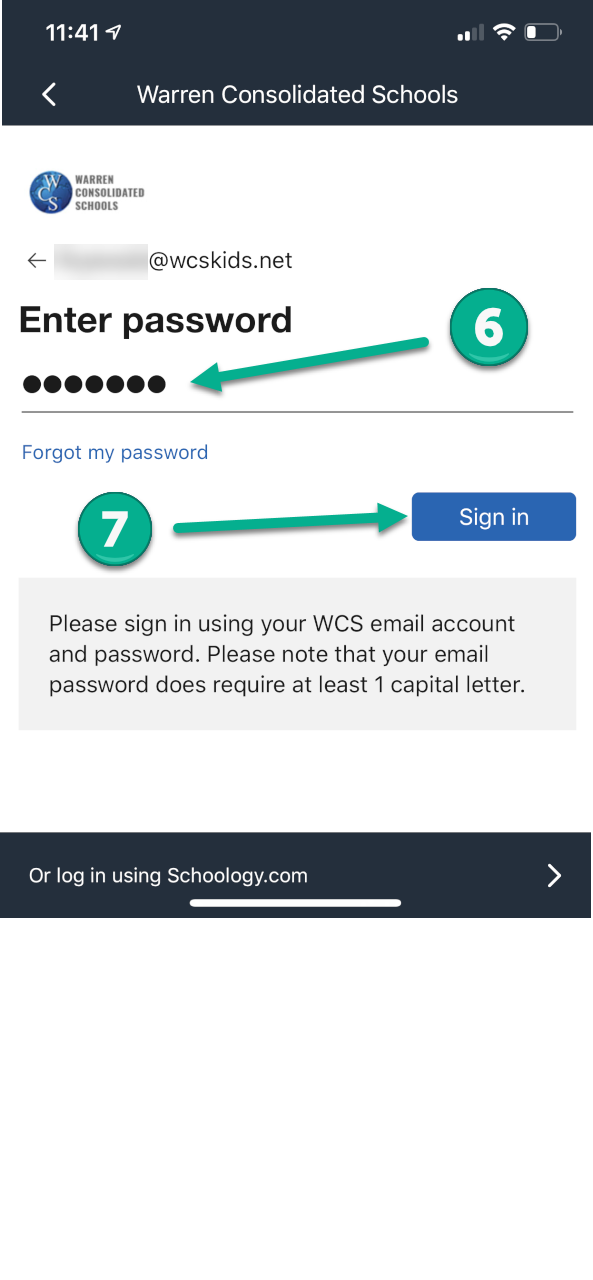 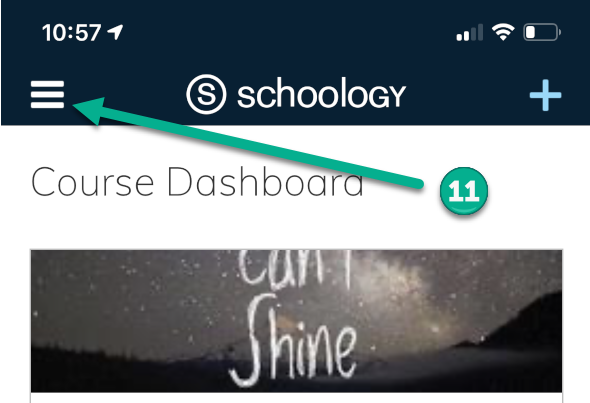 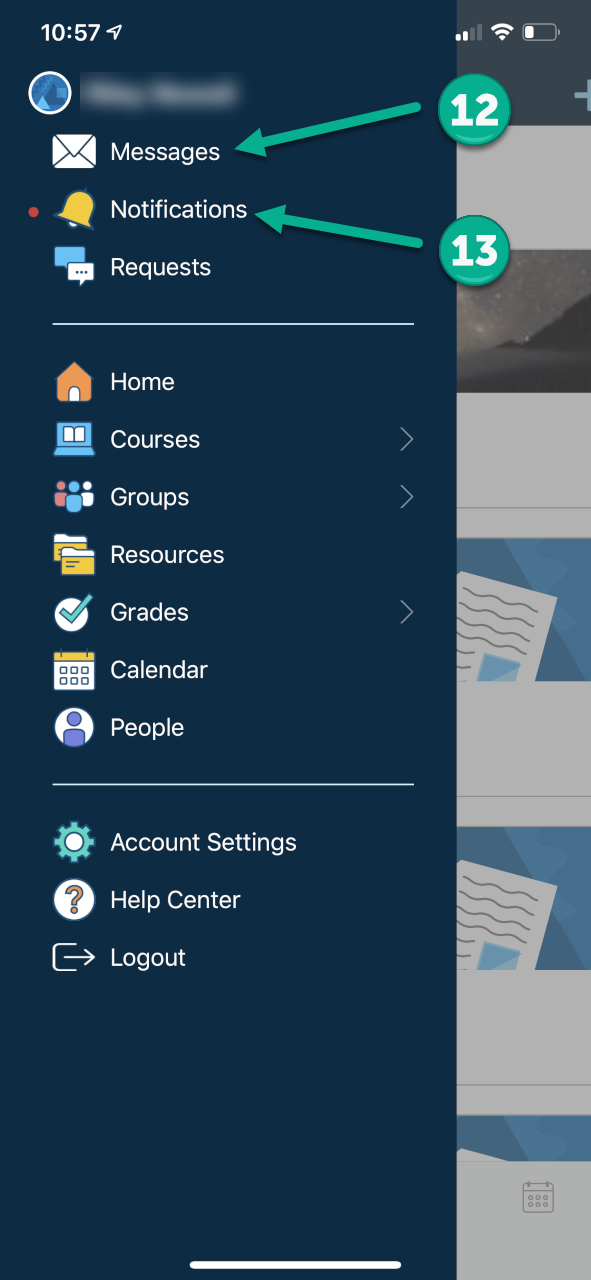 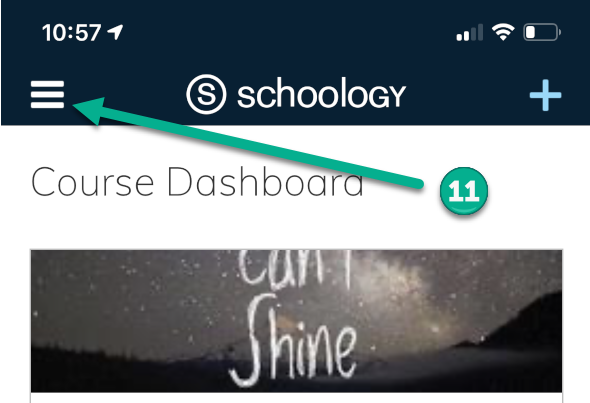 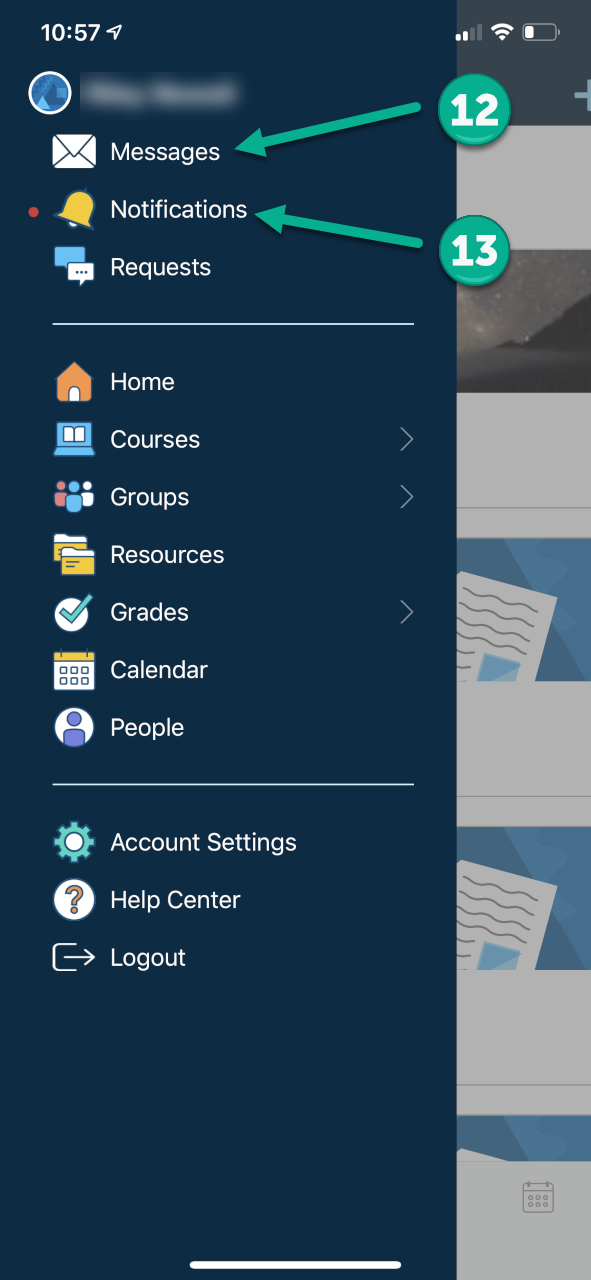 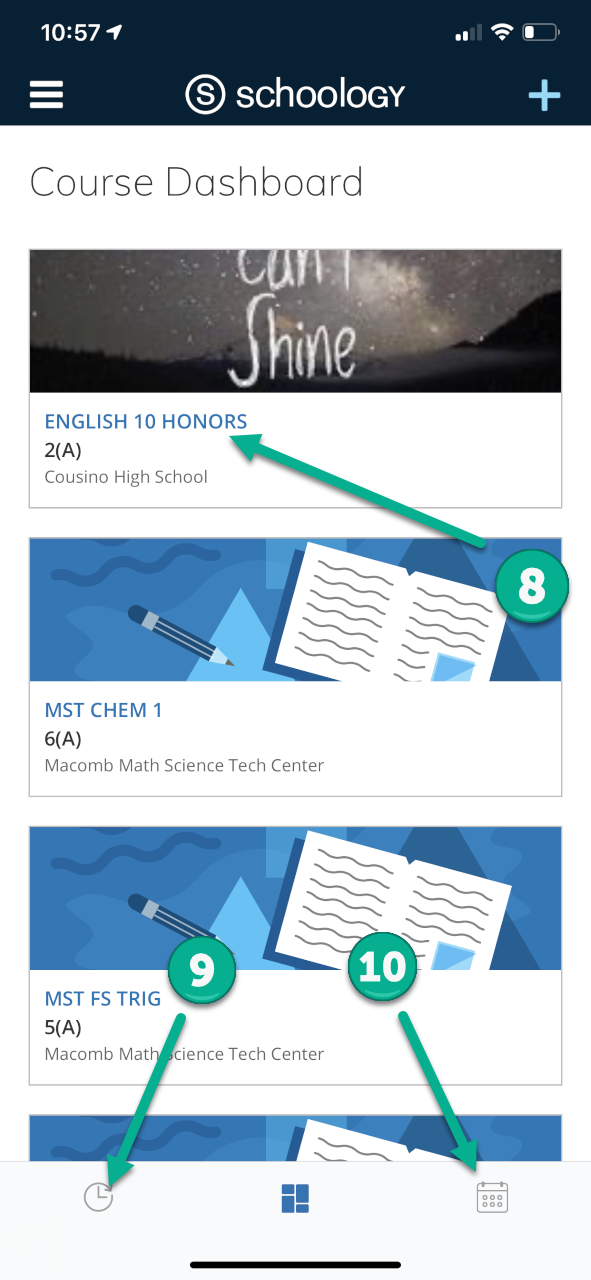 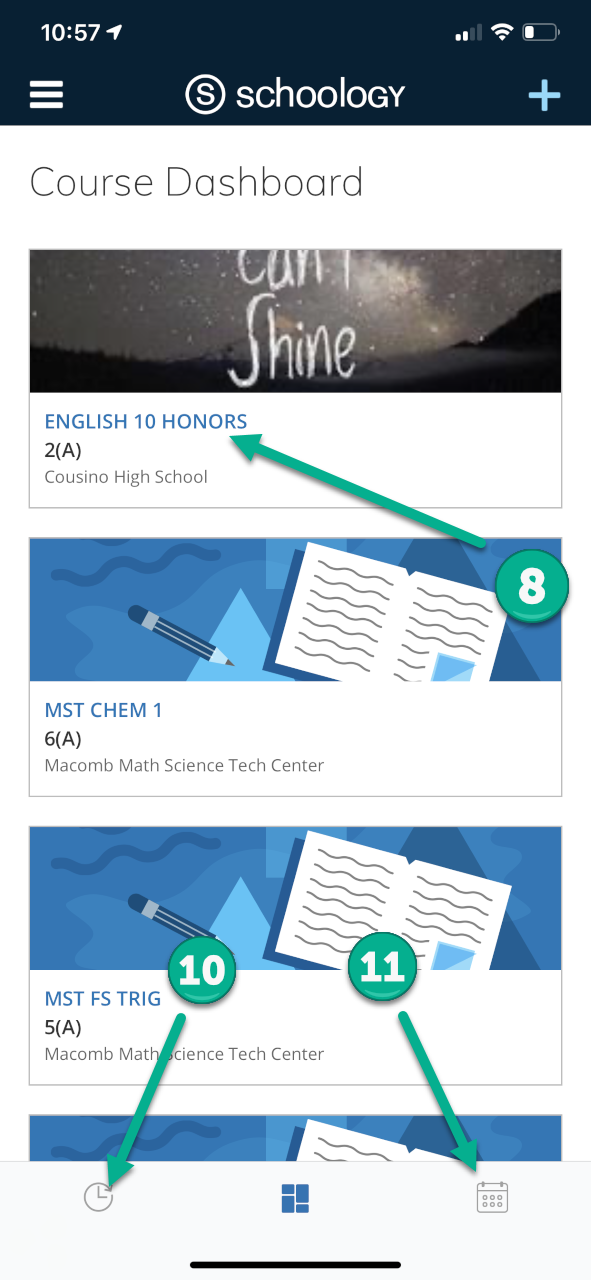 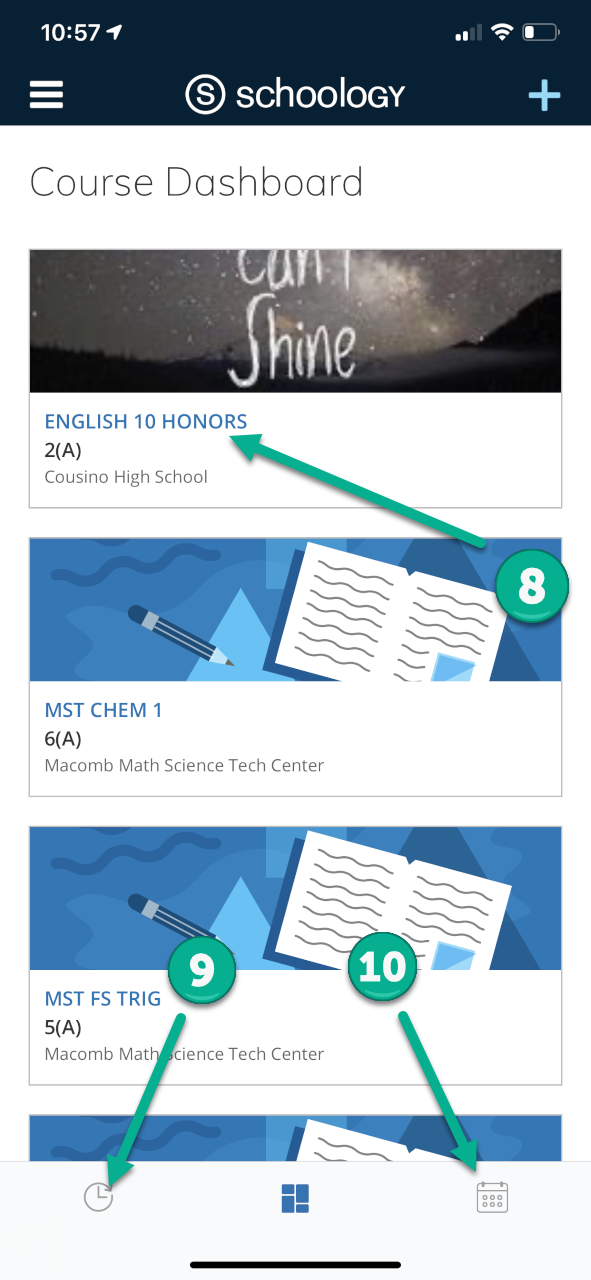 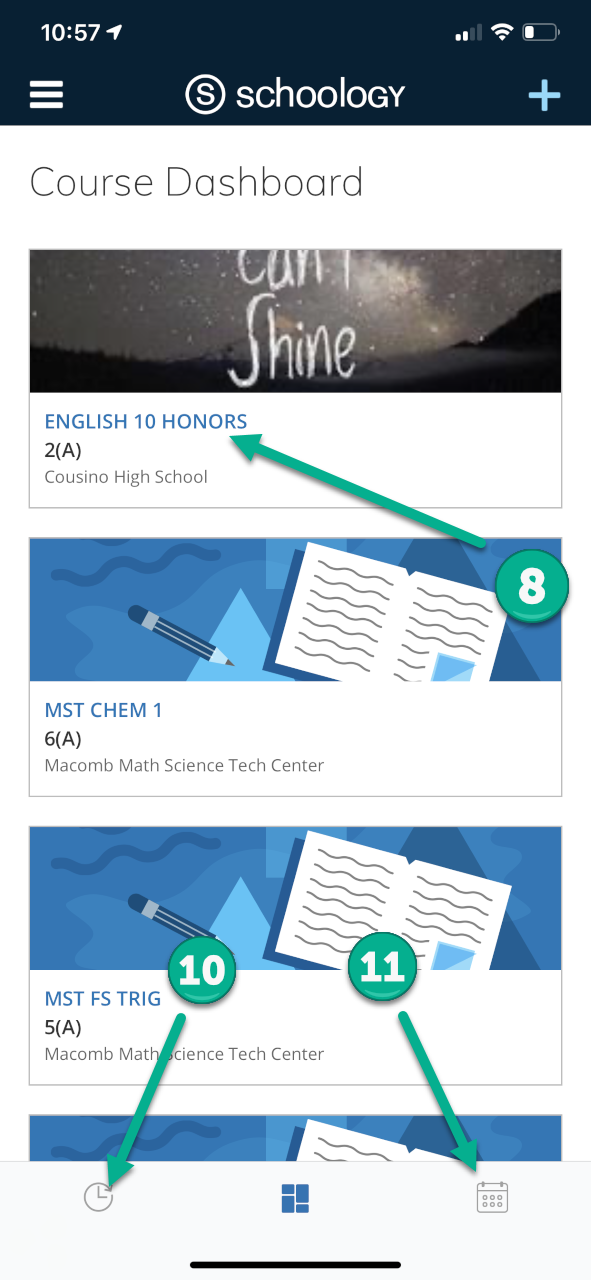 App Icons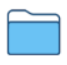 Folder – Select to see contents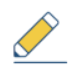 Assignment – Select to see directions and complete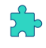 Assessment – Select to complete Assessment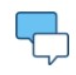 Discussion – Select to participate in Discussion  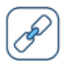 Link – Select link and you will be directed to content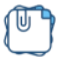 File – Select to view attached fileFor additional support, visit - https://support.schoology.com/hc/en-us/articles/360011805394-iOS-Mobile-App-Students-Forgot your password?Go to https://www.wcs.k12.mi.us/documentdepot/se/forms/27/Lookup.aspx and fill in the following fields:Student ID # - 6 digits.Your house number – just the numbers of your home address.Student Date of Birth – must be in mm/dd/yyyy format (ex.12/31/2020).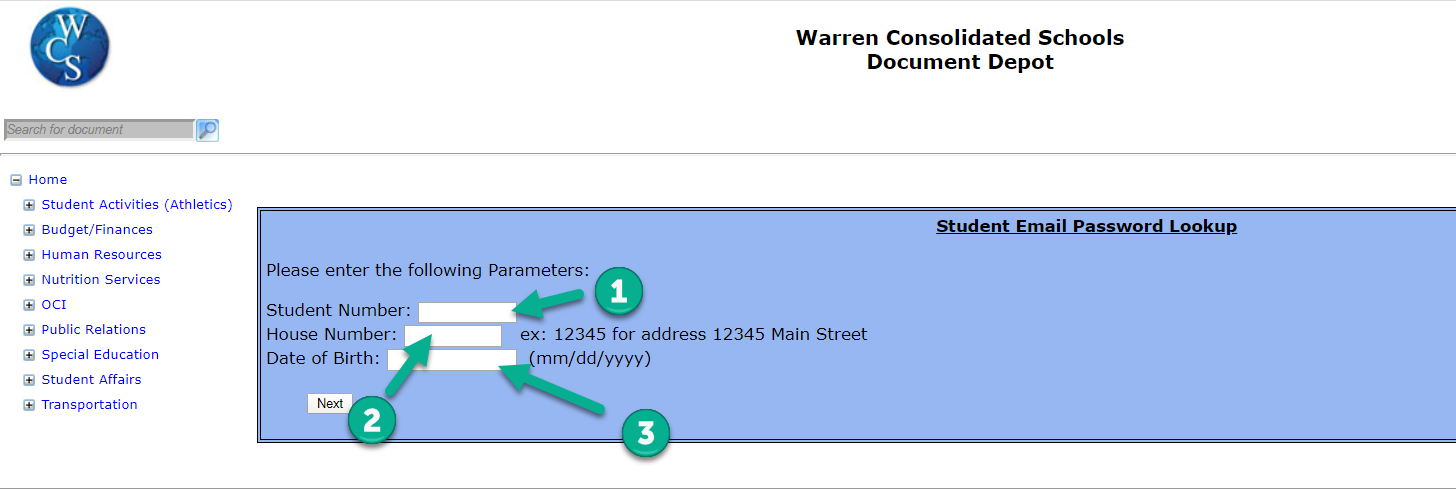 